Publicado en Shenzhen, China el 14/03/2023 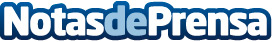 VOOPOO×ZOVOO lanzan conjuntamente la futurista bobina de cerámica desechable DRAGBAR Z700 SELa marca líder mundial de cigarrillos electrónicos desechables ZOVOO y su marca hermana VOOPOO lanzan el revolucionario DRAGBAR Z700 SE para 2023. El nuevo DRAGBAR, que conlleva numerosas expectativas, se lanzará oficialmente el 15 de marzoDatos de contacto:Fiona FanZOVOO (Shenzhen) Technology Co., Ltd.0086-4009 6000 61Nota de prensa publicada en: https://www.notasdeprensa.es/voopoo-zovoo-lanzan-conjuntamente-la-futurista Categorias: Internacional Consumo Innovación Tecnológica http://www.notasdeprensa.es